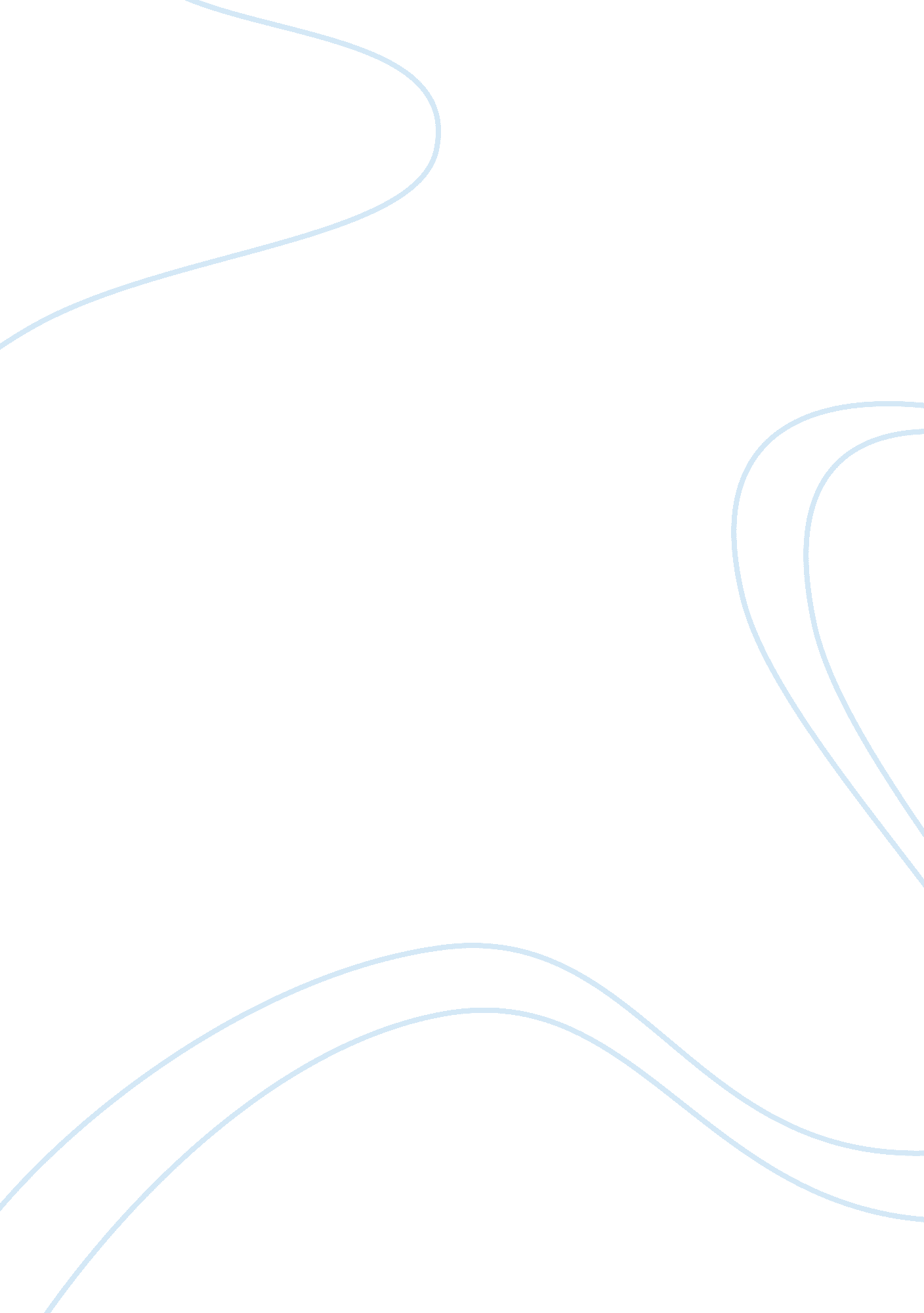 Moral and ethical considerations health and social care essayHealth & Medicine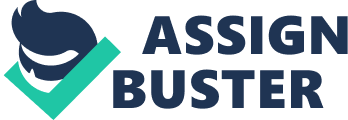 The end of utilizing automatons in medical specialty is to supply improveddiagnosticcapablenesss, a less aggressive and a more comfy experience for the patient, and the ability to make smaller and more accurate intercessions. A Automatons are presently used for prostate surgery, hysterectomies, the remotion of fibroids, joint replacings, open-heart surgery and kidney surgeries. They can be used along with MRIs to supply organ biopsies. While the physician can see images of the patient and command the automaton through a computing machine, he does non necessitate to be in the room, or even at the same location as the patient. A This means that a physician can run on a patient who is far off without either of them holding to go. It besides provides a better work atmosphere by cut downing strain and weariness. Surgeries that last for hours can do even the best sawboness to see manus failing and shudders, while automatons are more stable and drum sander. Dr. D'Ovidio has extended experience in thoracic and esophageal malignant neoplastic disease, reflux and achalasia instances. Embracing the most advanced engineering, he has been trained to execute robotic thoracic surgery. Although you might visualise bantam small automatons repairing jobs inside your organic structure, Dr. D'Ovidio explains it 's `` non like a automaton is making surgery and I 'm holding java in a saloon. '' ( hypertext transfer protocol: //www. columbiasurgery. net/tag/robotic-surgery/ ) The sawbones sits at a console to run a mechanical arm that has tools loaded on to it. In add-on to the fact that the sawbones can sit at easiness, another advantage is alleviating the weariness of holding to keep instruments for an drawn-out period of clip. The automatons use well greater optics to present 3-dimensional vision. In truth, robotic surgery is 3D. It has two `` eyes '' alternatively of merely 1. This gives a much better position. Besides, the automatons have articulations that articulate the tool in all waies. For illustration, like holding an arm with a carpus, as opposed to a laparoscope, where the arm is stiff with no wrist motion. `` Although it 's fundamentally the same process as unfastened or laparoscopic surgery, you have much more refined action, '' Dr. D'Ovidio says, `` and achieve greater preciseness, less mistake, and less possible hemorrhage. That 's a benefit to the patient. '' ( hypertext transfer protocol: //www. columbiasurgery. net/tag/robotic-surgery ) Marjorie Paulson, 75, lives in Long Island. Mrs. Paulson was thrilled to larn about Dr. D'Ovidio 's automaton and flew into the metropolis for surgery on February 28, 2012. Her process was a great campaigner for the robotic attack. Equally good as her hiatal hernia fix, due to the presence of esophageal shortening, Mrs. Paulson required a Collis gastroplasty to widen the gorge and easiness tenseness on the anti-reflux Nissen fundoplication process. She went home the following twenty-four hours, has had no hurting or any other symptoms, and feels superb. The district attorney Vinci surgical system is a somewhat invasive new attack that uses cutting edge robotic engineering. The district attorney Vinci Surgical System takes gynaecological surgery to new statures by leting highly precise motions, legerity and control through minimum surgical gaps and strong 3D vision and magnification. Marginally aggressive roboticA prostatectomy and roboticA hysterectomy intervention options now offer the potency for first-class post-operative map and malignant neoplastic disease direction results. A Quickly going the global intervention pick for prostate state of affairss, the district attorney Vinci Robot is besides puting a new benchmark with the district attorney Vinci hysterectomy, for the broad scope of uterine conditions that need surgery. This criterion is accredited to the improved benefits of truth and magnification at the operative site, every bit good as a shorter timeline for recovery, decreased hurting, fewer troubles, reduced scarring and lower hazard of infection. With the sawbones steering robotic weaponries from a sing console some pess off from the patient. As an option to doing a big scratch, the automaton 's tools and camera are inserted through four little holes in the patient 's thorax. The automaton used in the patterns, the Intuitive Surgical district attorney Vinci System, hasFoodand Drug Administration consent for a figure of clinical tests in bosom surgery. Initial consequences show that on norm, patients stayed in the infirmary two to four yearss less and returned to work 50 per centum quicker than those holding the unfastened process. The district attorney Vinci Surgical System, made by Intuitive Surgical, Inc. of Sunnyvale, Calif. , is freed to execute surgery under the counsel of a sawbones. As of May 2012, more than 1, 840 da Vinci Systems are installed in over 1, 450 infirmaries worldwide. ( hypertext transfer protocol: //allaboutroboticsurgery. com/surgicalrobots. html ) The district attorney Vinci Si double console besides permits sawboness from different Fieldss to work together on the same patient. For illustration, a patient undergoing gynaecological and urological processs can be robotically operated on at similar times, allowing both sawboness to work together and decreasing the hazards of jobs for the patient. The most apparent advantage of the double console is the capacity to develop new robotics sawboness. Alternatively of the mentoring sawbones and mentoree swapping topographic points back and Forth throughout the surgery, both can now work in tandem. The productiveness of holding two sawboness working at the same clip could easy accelerate the acquisition curve as both sawboness are seeing the same anatomy and sharing the same tools, merely like the larning procedure in unfastened surgery. The accelerated acquisition curve for the sawboness means a batch more instances can be done, allowing even more patients to gain from robotics surgery. Hospital corsets can be decreased by about half, cut downing infirmary cost by about 33 % . These fewer yearss in the intensive attention unit are a consequence of less hurting and quicker recovery. ( hypertext transfer protocol: //allaboutroboticsurgery. com/surgicalrobots. html ) Though the size of the mechanism is still non little plenty for bosom processs in kids, the minimally aggressive nature of district attorney Vinci does non go forth a big surgical cicatrix and still has some limited applications in kids for the clip being. Furthermore, harmonizing to Intuitive Surgical, merely 80, 000 out of 230, 000 new instances of prostate malignant neoplastic disease undergo surgery because of the high hazard invasive surgery carries, connoting that more people may undergo surgery with this germinating engineering. ( hypertext transfer protocol: //allaboutroboticsurgery. com/surgicalrobots. html ) The chief disadvantages to this engineering are the steep acquisition curve and high cost of the device. Though Intuitive Surgical provides a preparation plan, it took sawboness about 12-18 patients before they felt secure executing the technique. The big floor-mounted patient-side cart confines the helper sawbones 's attack to the patient. Though, there are besides many who are unable to entree the district attorney Vinci based on the steep monetary value. In a paper published by The American Journal of Surgery, 75 % of sawboness claimed that they felt financially limited by any system that cost more than $ 500, 000. As of now, surgery with the district attorney Vinci Surgical System takes 40-50 proceedingss longer, but the FDA considered this a learning curve variable and expects clip to better with more usage of the system. ( hypertext transfer protocol: //allaboutroboticsurgery. com/surgicalrobots. html ) Acrobot Precision Surgical Systems mission is bettering the velocity, truth and duplicability of joint replacing, guaranting maximal benefit for the sawbones and the patient Acrobot provides preciseness surgical systems for computer-assisted 3D planning, surgical pilotage and surgeon-controlled robotic surgery. ( hypertext transfer protocol: //allaboutroboticsurgery. com/surgicalrobots. html ) In order to better clinical results, addendum sawbones accomplishments, enable bone preservation and increase productiveness. When joint replacing cogwheels are implanted exactly and successfully, the patient 's post-operative recovery clip can be cut and hurting and troubles can be minimized, which should so take to improved quality of life for the patient. With the enlargement of accoutrement engineerings, such as visual image systems, retractors, and stabilizers, every bit good as other methods of vascular canulation and cardiorespiratory beltway ( CPB ) , such as peripheral CPB and endoaortic balloon engineering, many past restrictions have been conquered. Many physicians have shown promising consequences utilizing a mini-sternotomy, parasternal scratch, and mini-thoracotomy for complex cardiac processs, including coronary arteria beltway grafting ( CABG ) , mitral and aortal valve surgery, and atrial septal defect ( ASD ) closing. ( hypertext transfer protocol: //ats. ctsnetjournals. org/cgi/content/full/77/4/1328 ) The following measure has been the creative activity of thoracoscopic surgery utilizing computerized telemicromanipulation. Using a surgical robotic system, sawboness can work little endoscopic instruments, which are put in through ports one centimetre in size, recognizing many of the proficient operations merely antecedently possible with unfastened surgery. Supporters of minimally aggressive techniques have assumed that by diminishing the scratch size and entire operative injury, it may be possible to diminish postoperative hurting and better quality of life, rendering into a rapid recovery and the ability to go on preoperative activities, such as work. While several surveies of robotically supported cardiac surgery have reported hurts and deceases, merely one survey has addressed hurting and quality of life, comparing patients who underwent larboard entree techniques with patients who underwent a sternotomy. Supporters of robotic engineering for atrial septate defect closing have stated, based on subjective experience, that postoperative hurting is reduced and quality of life is improved in patients undergoing surgery with robotic techniques as opposed to conservative attacks, such as a sternotomy or thoracotomy. Robotically aided thoracoscopic atrial septate defect fix resulted in first-class quality of life after 30 yearss. Quality of life result steps were significantly superior in the robotic group as compared to patients who underwent surgery utilizing nonthoracoscopic techniques, such as sternotomy and mini-thoracotomy. ( http: //onlinelibrary. wiley. com/doi/10. 1111/j. 1471-0528. 2008. 02038. x/full ) A robotic attack prevents the injury of a sternotomy or thoracotomy, which is an of import concern to many patients. Patients who endured a robotic attack returned to work earlier than patients who endured a mini-thoracotomy or sternotomy. Along with better-quality patient attention, another end of doing medical robotics conventional is to cut down on medical costs. But, this is non ever the instance. Some robotic surgery systems cost more than $ 1 million to get and $ 100, 000 a twelvemonth or more to keep. A This means that infirmaries need to measure the cost of the machine vs. the cost of conventional attention. If robotic surgery cuts down on the hurting and healing clip, somoneyis saved because the figure of yearss the patient stays in the infirmary is reduced. There is besides a decrease in the sum of employees needed in the operating room during surgery. In contrast, monolithic preparation clip is required for physicians to larn to plan and command the machines. Another fright is that there are really few shapers of medical robotics. With small competition, the few shapers that exist can put their ain monetary values. Medical robotics are still new, and there is much more work to be done. And expensive, which can do it unaffordable for many infirmaries andhealth-care centres. A There are besides still issues with inaction. This means the clip oversight between the blink of an eyes when the physician shifts the controls and when the automaton responds. Plus, there is still a hazard for human mistake if the physician falsely plans the automaton before surgery. Computer plans can non modify their class during surgery, while a human sawbones can do needful corrections. As sawboness become more acquainted with utilizing automatons for surgery, and as more companies provide medical automatons, thereA will come a twenty-four hours when automatons are used in about every infirmary. Yet, this is still far off in the hereafter. One of the defects of most robotic surgical systems today is the absence of the esthesis of touch for the sawbones. Execution of tactile feedback into robotic surgical systems can transform the physician 's user experience by leting designation of altered tissue constructions, forestalling tissue harm, sing right sutura arrangement and dwindling undertaking completion clip. The increasing trouble of recent surgical engineering will necessitate more rigorous guidelines for concern and pattern similar to the subject used in air power. Using a surgical automaton suggests that the sawbones is no longer in direct physical or ocular contact with the patient. The sawbones non merely operates through computing machine bids but there is besides a significant distance to the helpers go toing the operation tabular array. Unfortunately, the current systems lack an acceptable manner to pass on between the operator and the helpers. As with many new technological developments, communicating might look to be the Achilles ' heel of robotic surgery. More suited equipment of communicating and more steadfast subject in followup of the orders from the primary responsible individual, the sawbones, will be critical for a safe and successful process. Telemedicine makes cross-border intervention possible. Cross-border attention should non alter the usual medical moralss but makes intervention likely of patients in countries the physician can non make in individual. Under served parts and states could be assisted. But the engineering could besides rise the resettlement of physicians from hapless to rich countries and states. Besides, the security of the transmitted information between the sawbones and the distant automaton is at interest. That informations should be treated the same manner as written medical records. Mistakes of the robotic system will go on more often with the increasing usage of the machine. Fortunately, it appeared that less than five per centum of device mistakes lead to patient troubles. Additionally, the sum of unfastened alterations due to malfunctions decreased from 94 % in 2003 to 16 % in 2007. ( http: //onlinelibrary. wiley. com/doi/10. 1111/j. 1471-0528. 2008. 02038. x/full ) Even though automatons seem to move freely, all of their motions and actions are controlled by the sawbones and as such do non differ from any other surgical equipment. Still, as with any complicated system, safety safeguards will be more important than with the usage of simple instruments. Local every bit good as national and international guidelines will necessitate to be established to turn to specific issues. In 2007, the first policy guidelines for the robot-assisted prostatectomy were suggested in an column by Valvo et Al. ( http: //onlinelibrary. wiley. com/doi/10. 1111/j. 1471-0528. 2008. 02038. x/full ) The Society of American Gastrointestinal and Endoscopic Surgeons and the Minimally Invasive Robotic Association thought that guidelines for the usage of robotics were missing. To get the better of this spread, they issued a consensus statement on robotic surgery including guidelines for preparation and credentialing. The World Medical Association ( WMA ) made a statement on the moralss of telemedicine on their last meeting in Copenhagen. Included are codifications for the patient-physician relationship and confidentiality, the duties of thedoctorand the quality of attention. The World Medical Association is assuring the development of national statute law and international understandings on telemedicine. Robotic surgery is besides known as cyber surgery. The elaborateness of judicial proceeding associated with robotic surgery is complex. In add-on to being able to action doctors and infirmaries, patients who endure an unpleasant result after robotic surgery will hold the possible to action the robotic maker and the telecommunications company. Nevertheless, robotic surgery judicial proceeding will affect Torahs that are by and large unaccustomed to healthcare suppliers. There are non excessively many instances on robotic surgery malpractice, a batch of the instances have been hard to turn out whether it was the sawbones or the mistake of the shapers that made the automaton. Over the following few old ages, robotic or distant surgery will be in pattern on a broader graduated table and cases will finally follow. 